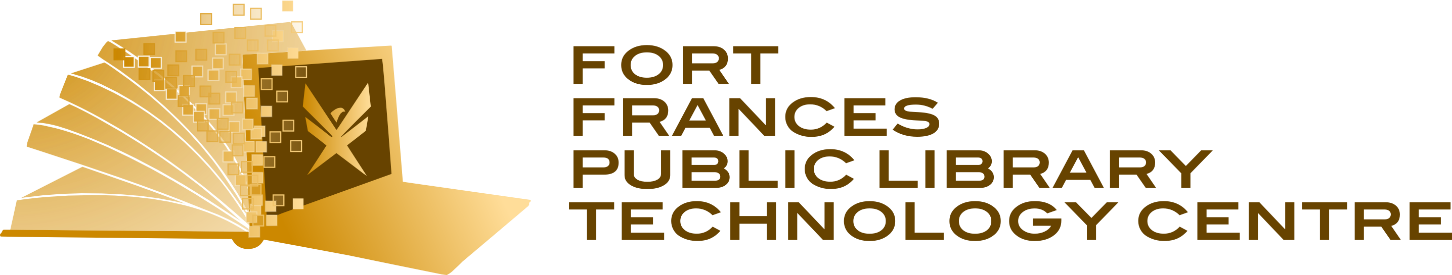 POSITION DESCRIPTIONPOSITION TITLE:			Public Services Clerk, Casual/On-CallGENERAL SUPERVISOR:  		Chief Executive OfficerEMPLOYEE GROUP: 		Non-union/ManagementPOSITION SUMMARY:The Fort Frances Public Library Technology Centre is a dynamic community hub. Our mission is to provide evolving and superior library services in a safe and welcoming space for all. As one of our Public Service Clerks, Casual you will play an integral part in facilitating a warm and welcoming atmosphere in the Library.Public Service Clerks assist with the provision of services to the public; including circulation, patron registration, reference services, readers’ advisory services, photocopying, and computer assistance. This position is casual with no guaranteed hours, and will include evenings and weekends. Must be available on an on-call basis. AREAS OF RESPONSIBILITY:General DutiesPerforms circulation duties as necessary; checking out library material, discharging items, processing and renewing member registrations, shelving returned material, shelf-reading, taking hold requests, collecting fees and fines, taking registrations for programs, booking meeting rooms, assisting with photocopying, faxing and printingHandles cash and conducts opening and closing proceduresAssists patrons with printing, photocopying, and faxingHandles routine complaints and refer unusual situations to the Library CEOResponds to patron questions and situations in accordance with library policy and in a manner to enhance the reputation of the library as a public service organizationPerforms reference and information services duties as requested; answering in-person, telephone, and e-mail queriesProvides reader’s advisory services by suggesting materials appropriate to age, reading interest, and abilityAssists patrons in locating material and information in the library, on the internet, and in the Library’s e-Resources.Instructs and assist library patrons in the use of the internet, numerous software applications, online databases, and downloaded contentTroubleshoots a variety of personal electronic device problems for patrons including smartphones, tablets, and laptopsAssists individuals and groups utilizing conferencing and presentation equipment, as well as providing assistance with adaptive technology and softwareDemonstrates a positive attitude and supports library goals and objectivesObligated to protect the privacy of library patrons who may be borrowing material dealing with confidential issues.Print 3D models using the 3D Printer for patrons as a part of the Quick Print service modelPerforms other duties as assignedQUALIFICATIONS:High School Diploma Strong computer skills Strong customer service skillsAbility to multi-taskAbility to quickly learn and adapt to new technologies and initiativesWORKING CONDITIONS:The On-Call Library Assistant is irregularly scheduled and works on a call-in basis; including covering staff vacations or sick leave. Hours include evenings and weekendsWorks in a computerized public service environmentWorking conditions regularly involve a degree of mental stress and physical strain with the possibility of prolonged periods with irregular breaksSome element of personal risk involved in the performance of these dutiesAdherence to COVID-19 protocols and policies are requiredCOVID-19 training will be supplied  